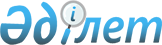 Жаңақорған аудандық мәслихатының 2020 жылғы 30 желтоқсандағы № 609 "Сүттіқұдық ауылдық округінің 2021-2023 жылдарға арналған бюджеті туралы" шешіміне өзгерістер енгізу туралы
					
			Мерзімі біткен
			
			
		
					Қызылорда облысы Жаңақорған аудандық мәслихатының 2021 жылғы 10 желтоқсандағы № 143 шешімі. Мерзімі біткендіктен қолданыс тоқтатылды
      Жаңақорған аудандық мәслихаты ШЕШТІ:
      1. Жаңақорған аудандық мәслихатының 2020 жылғы 30 желтоқсандағы № 609 "Сүттіқұдық ауылдық округінің 2021 – 2023 жылдарға арналған бюжеті туралы" (Нормативтік құқықтық актілерді мемлекеттік тіркеу Тізілімінде № 8123 болып тіркелген) шешіміне мынадай өзгерістер енгізілсін:
      1-тармақ жаңа редакцияда жазылсын:
      "1. Сүттіқұдық ауылдық округінің 2021–2023 жылдарға арналған бюджеті тиісінше 1, 2 және 3-қосымшаларға сәйкес, оның ішінде 2021 жылға мынадай көлемде бекiтiлсiн:
      1) кірістер – 68 778 мың теңге, оның ішінде:
      салықтық түсімдер – 3 211 мың теңге;
      салықтық емес түсімдер – 0;
      негізгі капиталды сатудан түсетін түсімдер – 2 591 мың теңге;
      трансферттер түсімдері – 62 976 мың теңге;
      2) шығындар – 69 266 мың теңге;
      3) таза бюджеттік кредиттеу – 0:
      бюджеттік кредиттер – 0;
      бюджеттік кредиттерді өтеу – 0;
      4) қаржы активтерімен операциялар бойынша сальдо – 0:
      қаржы активтерін сатып алу – 0;
      мемлекеттік қаржы активтерін сатудан түсетін түсімдер – 0;
      5) бюджет тапшылығы (профициті) – - 488 мың теңге;
      6) бюджет тапшылығын қаржыландыру (профицитін пайдалану) – 488 мың теңге:
      қарыздар түсімі – 0;
      қарыздарды өтеу – 0;
      бюджет қаражаттарының пайдаланылатын қалдықтары – 488 мың теңге;";
      көрсетілген шешімнің 1-қосымшасы осы шешімнің қосымшасына сәйкес жаңа редакцияда жазылсын.
      2. Осы шешім 2021 жылғы 1 қаңтарынан бастап қолданысқа енгізіледі. Сүттіқұдық ауылдық округінің 2021 жылға арналған бюджеті
					© 2012. Қазақстан Республикасы Әділет министрлігінің «Қазақстан Республикасының Заңнама және құқықтық ақпарат институты» ШЖҚ РМК
				
      Жаңақорған ауданы мәслихатының хатшыcы 

Ғ. Сопбеков
Жаңақорған аудандық маслихатының
2021 жылғы 10 желтоқсандағы
№ 143 шешіміне қосымшаЖаңақорған аудандық маслихатының
2020 жылғы 30 желтоқсандағы
№ 609 шешіміне 1-қосымша
Санаты 
Санаты 
Санаты 
Санаты 
Санаты 
Сомасы, мың теңге
Сыныбы
Сыныбы
Сыныбы
Сыныбы
Сомасы, мың теңге
 Ішкі сыныбы
 Ішкі сыныбы
 Ішкі сыныбы
Сомасы, мың теңге
Атауы
Сомасы, мың теңге
I. Кірістер
68 778
1
Салықтық түсімдер
3 211
04
Меншiкке салынатын салықтар
3 211
1
1
Мүлiкке салынатын салықтар
80
3
3
Жер салығы
103
4
4
Көлiк құралдарына салынатын салық
3 028
3
Негізгі капиталды сатудан түсетін түсімдер
2 591
 01
Мемлекеттік мекемелерге бекітілген мемлекеттік мүлікті сату
2 591
1
1
Мемлекеттік мекемелерге бекітілген мемлекеттік мүлікті сату
2 591
4
Трансферттердің түсімдері
62 976
02
Мемлекеттiк басқарудың жоғары тұрған органдарынан түсетiн трансферттер
62 976
3
3
Ауданның (облыстық маңызы бар қаланың) бюджетінен трансферттер
62 976
Фнкционалдық топ 
Фнкционалдық топ 
Фнкционалдық топ 
Фнкционалдық топ 
Фнкционалдық топ 
Сомасы, мың теңге
Функционалдық кіші топ 
Функционалдық кіші топ 
Функционалдық кіші топ 
Функционалдық кіші топ 
Сомасы, мың теңге
Бюджеттік бағдарламалардың әкімшісі 
Бюджеттік бағдарламалардың әкімшісі 
Бюджеттік бағдарламалардың әкімшісі 
Сомасы, мың теңге
 Бағдарлама 
 Бағдарлама 
Сомасы, мың теңге
Атауы
Сомасы, мың теңге
II. Шығындар
69 266
1
Жалпы сипаттағы мемлекеттiк қызметтер
26 954,9
1
Мемлекеттiк басқарудың жалпы функцияларын орындайтын өкiлдi, атқарушы және басқа органдар
26 954,9
124
Аудандық маңызы бар қала, ауыл, кент, ауылдық округ әкімінің аппараты
26 954,9
001
Аудандық маңызы бар қала, ауыл, кент, ауылдық округ әкімінің қызметін қамтамасыз ету жөніндегі қызметтер
26 954,9
6
Әлеуметтiк көмек және әлеуметтiк қамсыздандыру
4 423
2
Әлеуметтiк көмек
4 423
124
Аудандық маңызы бар қала, ауыл, кент, ауылдық округ әкімінің аппараты
4 423
003
Мұқтаж азаматтарға үйде әлеуметтік көмек көрсету
4 423
7
Тұрғын үй-коммуналдық шаруашылық
10 881
3
Елді-мекендерді көркейту
10 881
124
Аудандық маңызы бар қала, ауыл, кент, ауылдық округ әкімінің аппараты
10 881
008
Елді мекендерде көшелерді жарықтандыру
2 912
009
Елді мекендердің санитариясын қамтамасыз ету
273
011
Елді мекендерді абаттандыру мен көгалдандыру
7 696
8
Мәдениет, спорт, туризм және ақпараттық кеңістiк
11 723
1
Мәдениет саласындағы қызмет
11 723
124
Аудандық маңызы бар қала, ауыл, кент, ауылдық округ әкімінің аппараты
11 723
006
Жергілікті деңгейде мәдени-демалыс жұмысын қолдау
11 468
2
Спорт
255
124
Аудандық маңызы бар қала, ауыл, кент, ауылдық округ әкімінің аппараты
255
028
Жергілікті деңгейде дене шынықтыру-сауықтыру және спорттық іс-шараларды өткізу
255
12
Көлiк және коммуникация
12 711
1
Автомобиль көлiгi
12 711
124
Аудандық маңызы бар қала, ауыл, кент, ауылдық округ әкімінің аппараты
12 711
045
Аудандық маңызы бар қалаларда, кенттерде, ауылдарда, ауылдық округтерде автомобиль жолдарының жұмыс істеуін қамтамасыз ету
12 711
13
Басқалар
2 526
9
Басқалар
2 526
124
Аудандық маңызы бар қала, ауыл, кент, ауылдық округ әкімінің аппараты
2 526
040
Өңірлерді дамытудың 2025 жылға дейінгі мемлекеттік бағдарламасы шеңберінде өңірлерді экономикалық дамытуға жәрдемдесу бойынша шараларды іске асыруға ауылдық елді мекендерді жайластыруды шешуге арналған іс-шараларды іске асыру
2 526
15
Трансферттер
47,1
1
Трансферттер
47,1
124
Аудандық маңызы бар қала, ауыл, кент, ауылдық округ әкімінің аппараты
47,1
048
Пайдаланылмаған(толық пайдаланылмаған) нысаналы трансферттерді қайтару
47,1
3. Таза бюджеттік кредит беру
0
4. Қаржы активтерімен жасалатын операциялар бойынша сальдо
0
5. Бюджет тапшылығы (профициті)
-488
6. Бюджет тапшылығын қаржыландыру (профицитті пайдалану)
488
8
Бюджет қаражатының пайдаланылатын қалдықтары
488
01
Бюджет қаражатының қалдығы
488
1
Бюджет қаражатының бос қалдықтары
488